	SEMANA DEL 22 AL 26 DE FEBRERO DEL 2021 	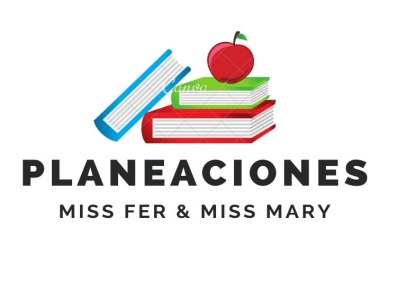 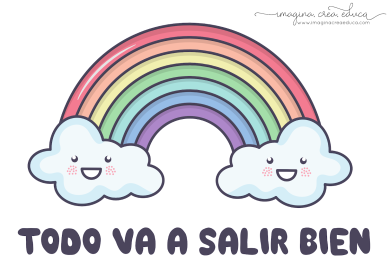 PLAN DE TRABAJOESCUELA PRIMARIA: ___________		PRIMERGRADO		MAESTRO (A) : _________________NOTA: es importante que veas las clases por la televisión diariamente para poder realizar tus actividades. Anexo #1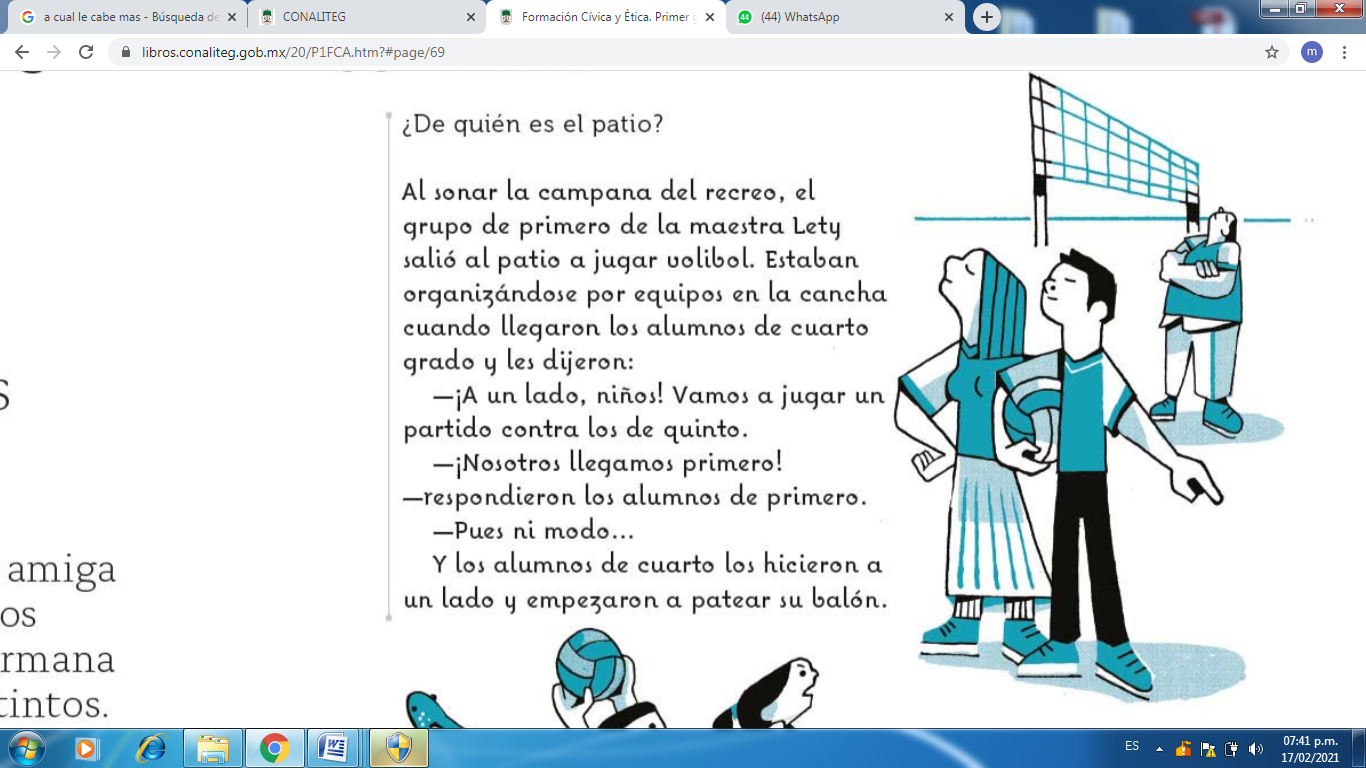 Anexo #2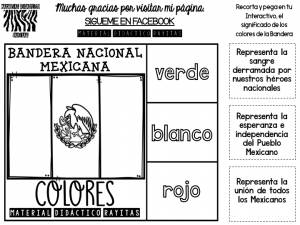 Anexo #3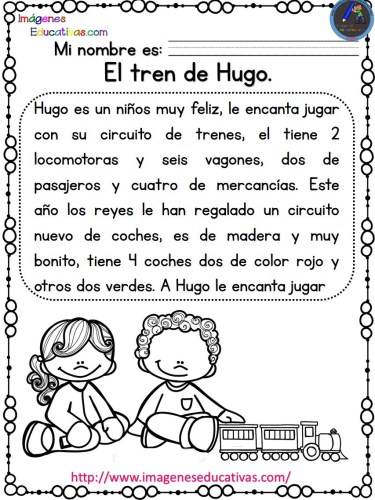 EN EL ESFUERZO ESTA EL ÉXITO!RECONOCEMOS TU ESFUERZO DURANTE ESTA CONTINGENCIA, POR ESO QUEREMOS AGRADECER TU CONFIANZA Y PREFERNCIA.Por favor no distribuyas masivamente este material.MISS FER Y MISS MARY ESTAREMOS ENVIANDO EL PLAN EN FORMATO WORD CADA JUEVES.GRACIAS POR SU COMPRA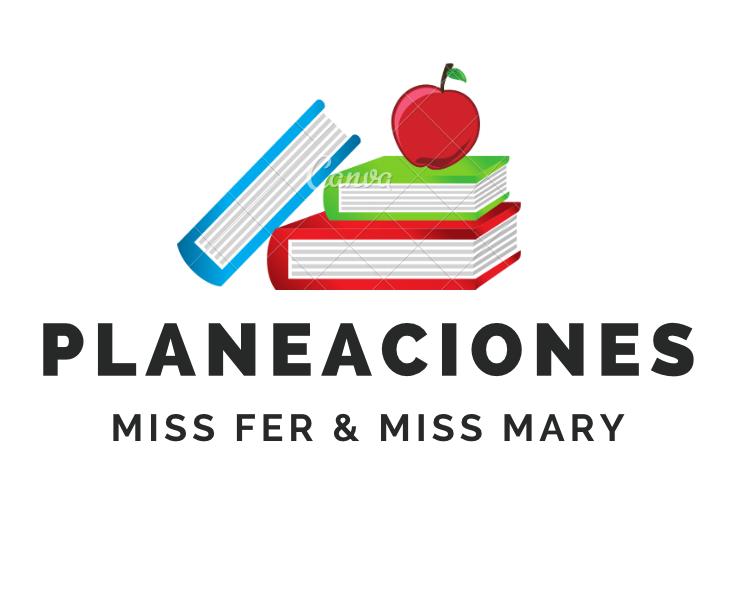 ASIGNATURAAPRENDIZAJE ESPERADOPROGRAMA DE TV ACTIVIDADESSEGUIMIENTO Y RETROALIMENTACIÓNLUNESEducación SocioemocionalExpone sus habilidades personales aprovechando su alegría y agrado hacia compañeros y amigos para establecer lazos de amistad.¡Haciendo amigas yamigos!Elabora en tu cuaderno una carta para uno de tus mejores de amigos en donde le platiques  cómo han sobrellevado la pandemia del covid-19, aprovecha para saludarlo y preguntarle cómo se encuentra. Envía evidencias de tus trabajos al whatsApp de tu maestro (a).NOTA: no olvides ponerle la fecha a cada trabajo y tú nombre en la parte de arriba.  LUNESConocimiento del medio Reconocer que sus acciones pueden afectar a lanaturaleza y participa en aquellas que ayudan a cuidarla.Pequeñas grandesacciones a favor del medioambienteRealiza en tu cuaderno una acción con la que se puede cuidar el medio ambiente del lugar en donde vives. Contesta la página 95 de tu libro de Conocimiento del medio.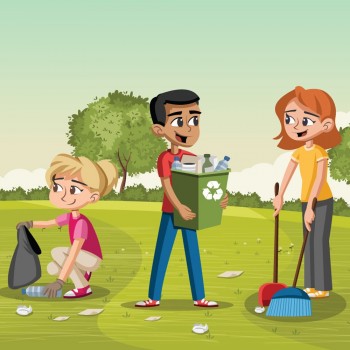 Envía evidencias de tus trabajos al whatsApp de tu maestro (a).NOTA: no olvides ponerle la fecha a cada trabajo y tú nombre en la parte de arriba.  LUNESLengua materna Canta, lee y reescribe canciones y rondas infantiles.¿Una víbora en el mar? o¿Será melón, será sandía?Vuelvan a leer la canción “La víbora de la mar”, página 104 y 105. En esta ocasión deberás anotar las palabras que rimen en tus cuadernos. 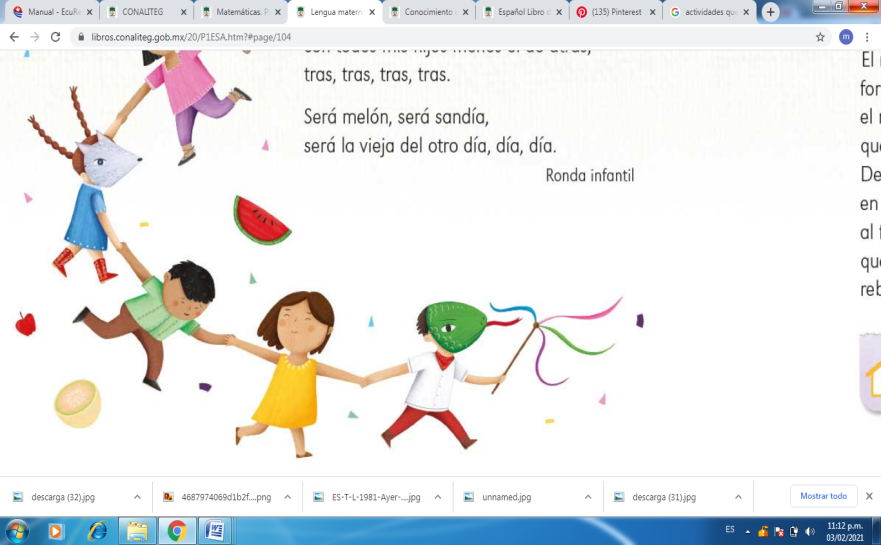 Envía evidencias de tus trabajos al whatsApp de tu maestro (a).NOTA: no olvides ponerle la fecha a cada trabajo y tú nombre en la parte de arriba.  LUNESVida saludable Consume alimentos saludables, considerando que un manejo adecuado de desechos disminuye el impacto en el medio ambiente.Sin envoltura es saludableDibuja en tu cuaderno un platillo saludable y balanceado que se puede realizar con alimentos que tengas en tu hogar.  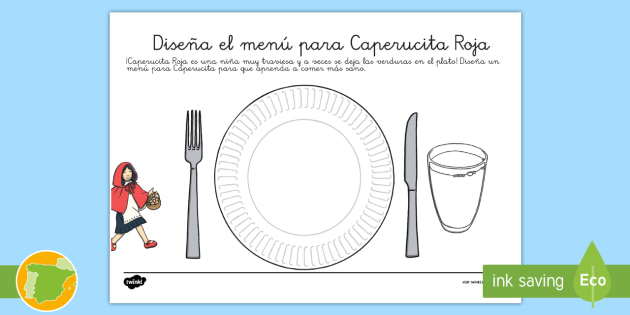 Envía evidencias de tus trabajos al whatsApp de tu maestro (a).NOTA: no olvides ponerle la fecha a cada trabajo y tú nombre en la parte de arriba.  ASIGNATURAAPRENDIZAJE ESPERADOPROGRAMA DE TV ACTIVIDADESSEGUIMIENTO Y RETROALIMENTACIÓNMARTESMatemáticasEstima, compara y ordena directamente capacidades.Descubriendo… ¿dóndecabe más?Responde la página 101 de tu libro de matemáticas. “¿A cuál le cabe más?”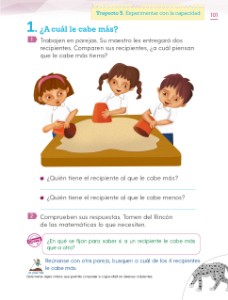 Envía evidencias de tus trabajos al whatsApp de tu maestro (a).NOTA: no olvides ponerle la fecha a cada trabajo y tú nombre en la parte de arriba.  MARTESFormación cívica y ética Identifica situaciones de conflicto que se presentan en el aula, la escuela y casa, yquiénes participan en ellas.Qué son los conflictos yquiénes participan en ellosCon ayuda de tus padres lean la situación “¿De quién es el patio?” que se encuentra en la página 69 de tu libro de Formación Cívica y Ética  y respondan las siguientes preguntas. Si no cuentas con tu libro de Formación puedes revisar del Anexo#1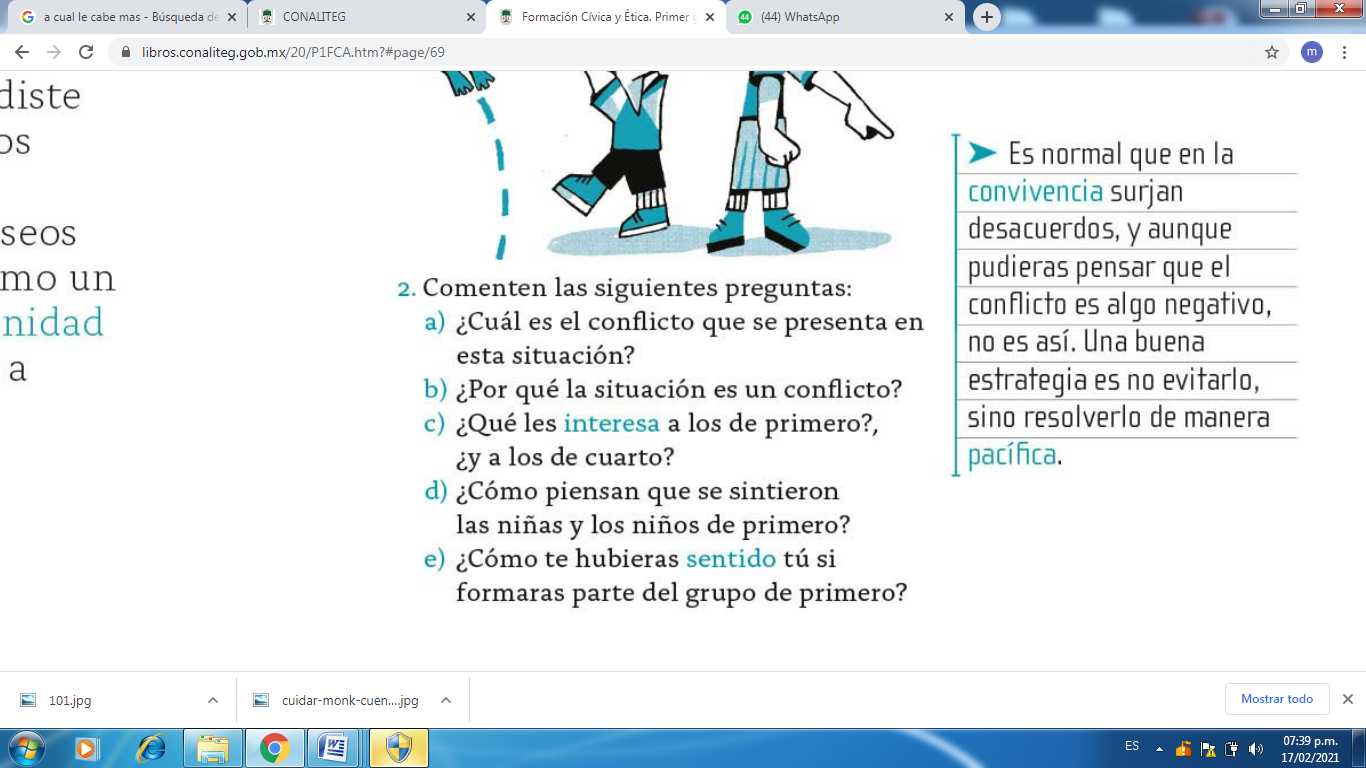 Envía evidencias de tus trabajos al whatsApp de tu maestro (a).NOTA: no olvides ponerle la fecha a cada trabajo y tú nombre en la parte de arriba.  MARTESLengua materna Trabaja con su nombre y el de sus compañeros. Utilizasus datos personales para crear una tarjeta de identificación¡Tengo una credencial delector!Contesta la página 106 de tu libro Lengua Materna, en donde deberás utilizar el material recortable de la página 211. Para elaborar una credencial de “lector”Si no cuentas con tu libro de texto puedes elaborar tu tarjeta en una hoja blanca. 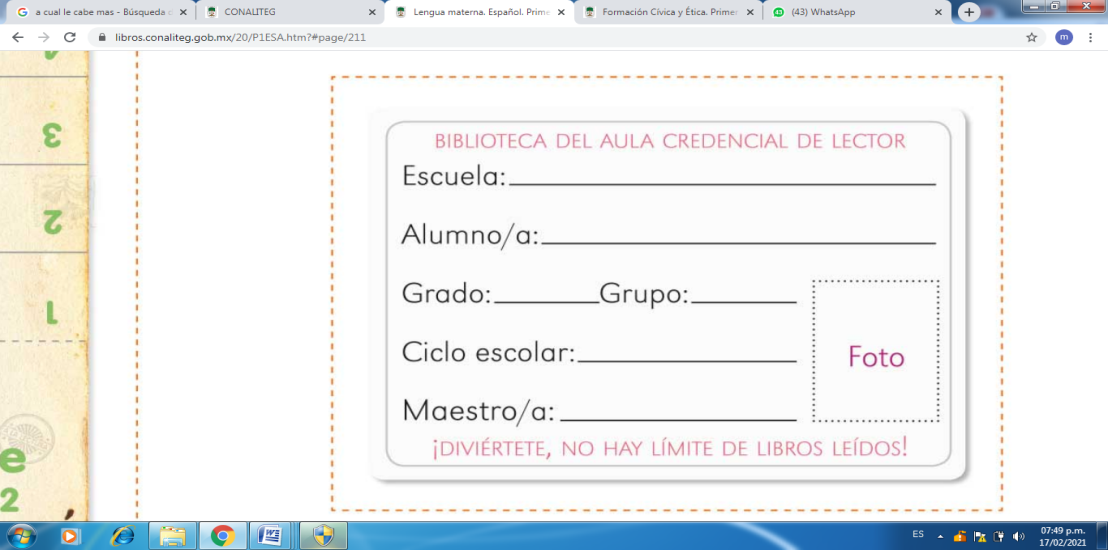 Envía evidencias de tus trabajos al whatsApp de tu maestro (a).NOTA: no olvides ponerle la fecha a cada trabajo y tú nombre en la parte de arriba.  ASIGNATURAAPRENDIZAJE ESPERADOPROGRAMA DE TV ACTIVIDADESSEGUIMIENTO Y RETROALIMENTACIÓNMIÉRCOLES Conocimiento del medio Describe la historia y significado de la banderanacional y cómo se conmemora en el lugar donde vivenDía de la Bandera deMéxico En tu cuaderno copia el significado de los colores de la bandera. Posteriormente realiza el dibujo del Anexo #2 El rojo: representa la sangre derramada por nuestros héroes nacionales El blanco: representa la esperanza e independencia del pueblo Mexicano. El verde: representa la unión de todos los mexicanos. 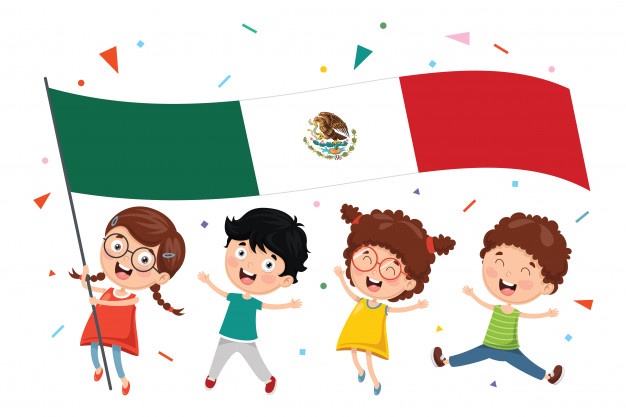 Envía evidencias de tus trabajos al whatsApp de tu maestro (a).NOTA: no olvides ponerle la fecha a cada trabajo y tú nombre en la parte de arriba.  MIÉRCOLES Matemáticas Estima, compara y ordena directamente capacidadesSon diferentes, pero ¿les cabe lo mismo? Dibuja en tu cuaderno los siguientes recipientes: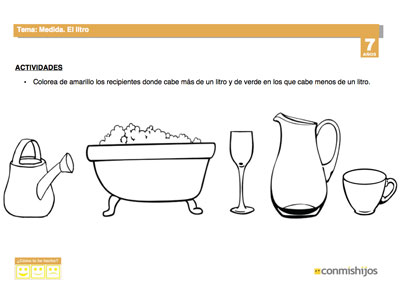 Enuméralos del 1 al 5, de menor a mayor capacidad, siendo el numero 1 el recipiente al que le cabe menos agua. Envía evidencias de tus trabajos al whatsApp de tu maestro (a).NOTA: no olvides ponerle la fecha a cada trabajo y tú nombre en la parte de arriba.  MIÉRCOLES Lengua materna Escribe textos sencillos para describir personas, alimentos, plantas u objetos de su entorno.¿Por dónde comenzamos?Describir es explicar de forma detallada y ordenada, como son las personas, los lugares o los objetos. Realiza una descripción de cómo es un familiar tuyo, ya sea papá, mamá, hermanos, primos, etc. Acompáñalo de un pequeño dibujo. Envía evidencias de tus trabajos al whatsApp de tu maestro (a).NOTA: no olvides ponerle la fecha a cada trabajo y tú nombre en la parte de arriba.  ASIGNATURAAPRENDIZAJE ESPERADOPROGRAMA DE TV ACTIVIDADESSEGUIMIENTO Y RETROALIMENTACIÓNJUEVESLengua materna Identifica, a través de la copia, las características deun texto.Una copia con sentidoCopia en tu cuaderno el texto del Anexo #3 y realiza un dibujo de Hugo con sus juguetes. Envía evidencias de tus trabajos al whatsApp de tu maestro (a).NOTA: no olvides ponerle la fecha a cada trabajo y tú nombre en la parte de arriba.  JUEVESConocimiento del medioClasifica animales, plantas y materiales a partir de características que identifica con sus sentidos.Características de las plantas y sus semejanza Elabora en tu cuaderno un cuadro comparativo sobre las características de las plantas y de los animales (las plantas se alimentan de agua, sol, mientras que algunos animales consumen animales, plantas y tienen movilidad). 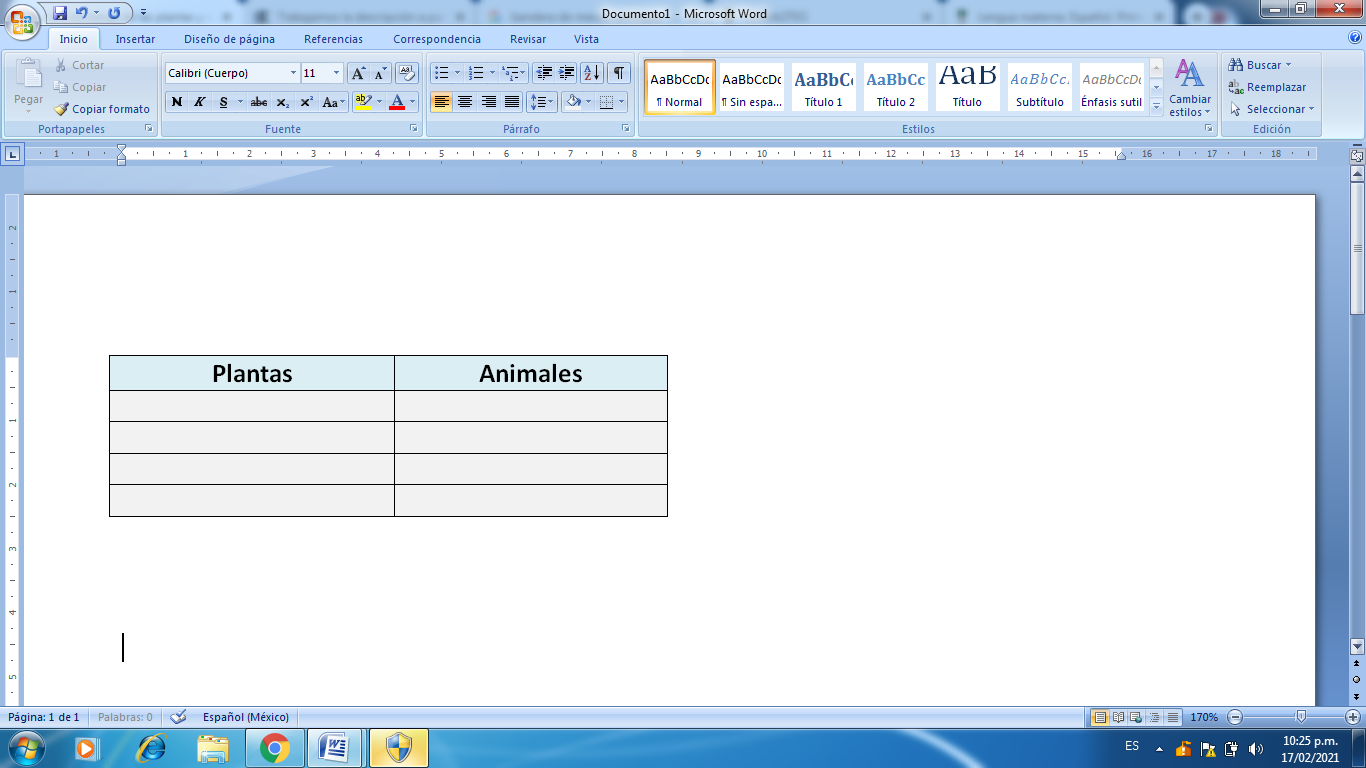 Envía evidencias de tus trabajos al whatsApp de tu maestro (a).NOTA: no olvides ponerle la fecha a cada trabajo y tú nombre en la parte de arriba.  JUEVESMatemáticas Lee, escribe y ordena números naturales hasta 100.Vamos al 50Contesta la página105 “Del 1 al 50” de tu libro de matemáticas, invita a familiares a jugar con las indicaciones que se muestran en el libro. 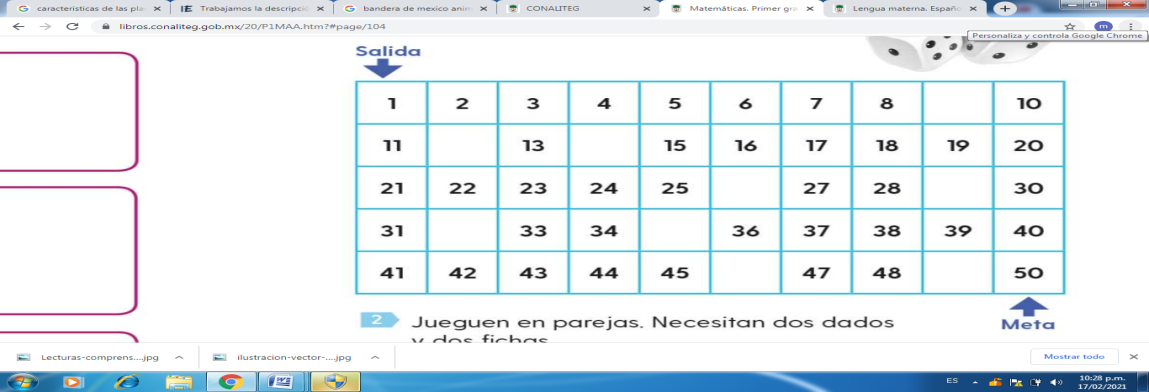 Envía evidencias de tus trabajos al whatsApp de tu maestro (a).NOTA: no olvides ponerle la fecha a cada trabajo y tú nombre en la parte de arriba.  JUEVESEducación física Emplea distintos segmentos corporales al compartir sus posibilidades expresivas y motrices en actividades yjuegos, para mejorar el conocimiento de síViaje alrededor de mi cuerpoInvita a tus familiares a jugar dentro de casa a “Enanos y gigantes” los movimientos deben ser muy exactos. Ganará el integrante de la familia que cumpla con los movimientos que se indican. Envía evidencias de tus trabajos al whatsApp de tu maestro (a).NOTA: no olvides ponerle la fecha a cada trabajo y tú nombre en la parte de arriba.  ASIGNATURAAPRENDIZAJE ESPERADOPROGRAMA DE TV ACTIVIDADESSEGUIMIENTO Y RETROALIMENTACIÓNVIERNESMatemáticas Resuelve problemas de suma y resta con números naturales menores que 100.Las figuras de la mariposaRealiza las siguientes sumas en tu cuaderno 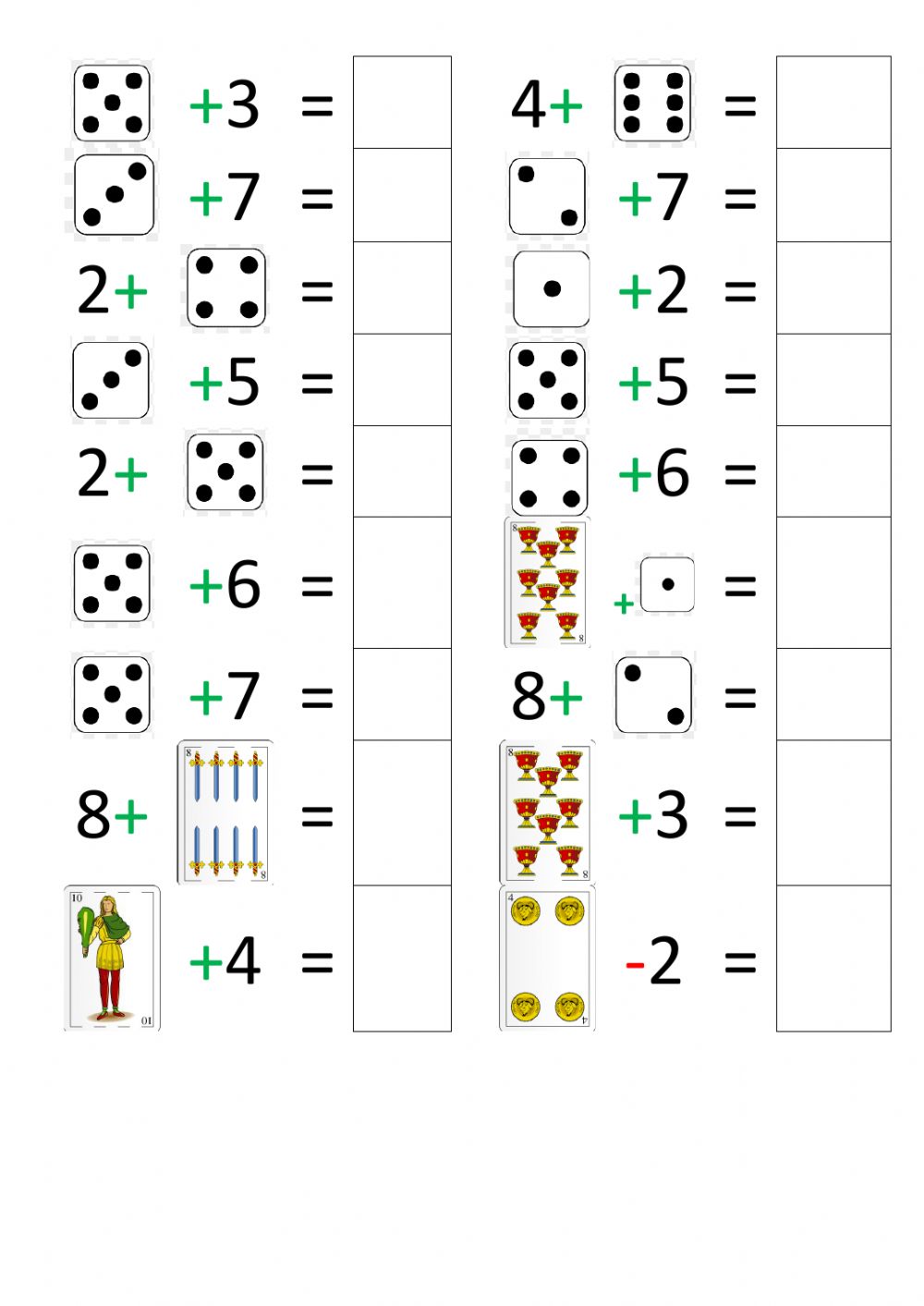 Envía evidencias de tus trabajos al whatsApp de tu maestro (a).NOTA: no olvides ponerle la fecha a cada trabajo y tú nombre en la parte de arriba.  VIERNESConocimiento del medio Clasifica animales, plantas y materiales a partirde características que identifica con sus sentidos.Identificar diferencias enlas plantasResponde las páginas 98 y 99 de tu libro de conocimiento del medio “Las plantas de mi comunidad” Comenta con tus padres o algún familiar sobre las preguntas que ahí se encuentran. 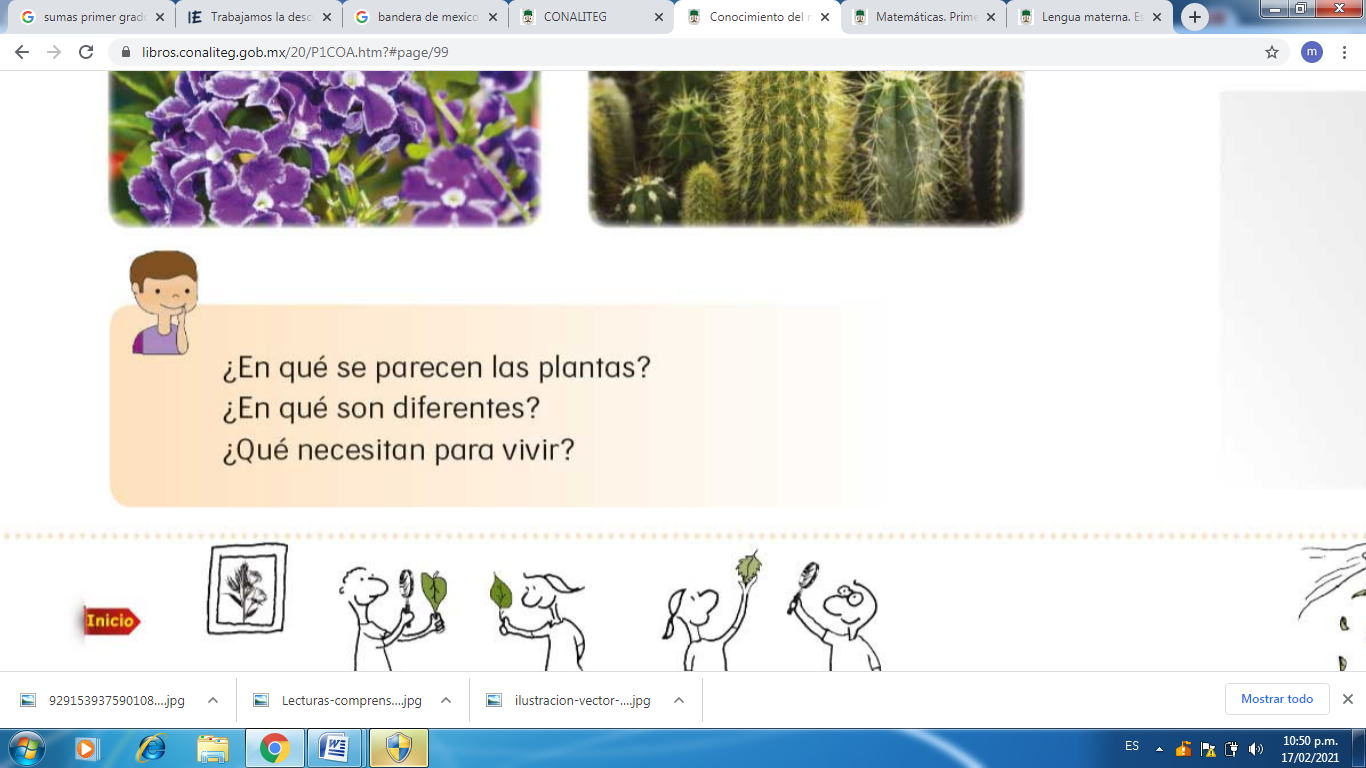 Envía evidencias de tus trabajos al whatsApp de tu maestro (a).NOTA: no olvides ponerle la fecha a cada trabajo y tú nombre en la parte de arriba.  VIERNESEducación socioemocional  Identifica cómo la emoción del miedo le permite preparar su cuerpo ante una amenaza.Se oye una voz...Contesta las siguientes preguntas en tu cuaderno.1.- ¿Qué situaciones te han provocado sentir la emoción de miedo?2.- ¿Cómo reaccionas cuando tienes miedo?3.- ¿Qué puedes hacer para controlar el miedo?4.- ¿Qué recomendaciones les puedes dar a tus amigos para que no tengan miedo en situaciones difíciles?Envía evidencias de tus trabajos al whatsApp de tu maestro (a).NOTA: no olvides ponerle la fecha a cada trabajo y tú nombre en la parte de arriba.  